СОЗДАНИЕ ДОПОЛНИТЕЛЬНОГО ПРОСТРАНСТВА САМООРЕАЛИЗАЦИИ ЛИЧНОСТИМ.Н. Зеньковапреподаватель ГБПОУ ВО «БСХТ»Во  многих странах мира все большую актуальность приобретает такое направление общественной деятельности, как добровольческий труд, именуемый  волонтерством.Российская Федерация в 2014 году вошла в десятку стран с самым большим количеством волонтеров. Первое место в этом рейтинге принадлежит США – в этой стране вовлечены в волонтерскую деятельность около 100 млн. человек, Россия же стала второй по этому показателю в Европе – 21 миллион россиян участвует в различных волонтерских программах, на третьем месте – Германия с 16-ю миллионами добровольцев. По мнению отечественных иностранных экспертов, в России наблюдается рост числа желающих заниматься добровольческой деятельностью – оно выросло с 14% в 2013 году, до 27% в 2017 году [1, 2].Кто же такие волонтеры? Это люди, добровольно занимающийся за свой счет безвозмездной общественно полезной деятельностью.В последнее время волонтерство становится одним из главных направлений деятельности в работе  молодёжных объединений и студенческом самоуправлении, общественных организаций,  возрастает количество привлечённых на добровольческую работу студентов.В 2009 году в нашем техникуме было организовано молодежное общественное объединение волонтерский отряд «Забота»,  деятельность которого продолжается и в настоящее время. В каждой студенческой группе есть волонтеры, это ребята готовые прийти всегда на помощь. Активное участие  студентов в добровольческой деятельности способствует развитию важнейших личностных качеств: ответственности и милосердия, самоорганизации и дисциплинированности, у ребят проявляются лидерские навыки и инициативность. Среди важных факторов деятельности добровольца - открытость, активность и неравнодушие. Волонтерская  деятельности способствует  самореализации личностного потенциала ребят, проявлению своих способностей и возможность быть полезным обществу, принимая участие во всех волонтерских мероприятиях, несмотря на то, что многие из ребят испытывают трудности в учебном процессе. Именно участие в волонтерской деятельности позволило многим нашим студентам, особенно первокурсникам, адаптироваться, самореализоваться как личность, развить коммуникативные способности, расширить круг общения, так как в волонтерском отряде  работают ребята из разных групп и курсов.Деятельность волонтерской организации осуществляется по двум направлениям: социальное и экологическое.Добровольцы оказывают адресную  помощь ветеранам труда техникума;ветеранам великой Отечественной войны (среди них Гладышева Е.Д).разовую помощь городским организациям;участвуют в  благотворительных акциях разного уровня:-участие в благотворительном марафоне «Мы же люди!»;участие в благотворительных акциях «Белый цветок»,- Всероссийской акции «Весенняя неделя добра», -городские акции: "Дари добро", марафон «Добрых дел», «Чистый берег».шефская помощь ветеранам труда техникума (выполнение хозяйственных работ на приусадебных участках, уборка квартир, домов, закупка продуктов, медикаментов, поздравления с праздниками);- сбор денежных средств на закупки канцтоваров для многодетных и малообеспеченных семей;-участие в акциях по благоустройству территории города; участие в Дне донора.   Чувство коллективизма, командный дух, переживание за свое дело, именно эти качества помогли  нашим ребятам три года подряд (2013-2015г.) стать победителями городского конкурса «Волонтер года», в номинации лучший волонтерский отряд,  в ноябре 2014 года волонтерский отряд принял участие в «Форуме добровольческих команд», проходивший в г. Воронеже,  в марте 2017 года команда волонтеров вышла в финал регионального  конкурса на присуждение премии общественно- государственного признания «Добронежец».Волонтерство – это реализация тех наших качеств, которые зачастую остаются нераскрытыми в нашей повседневной жизни.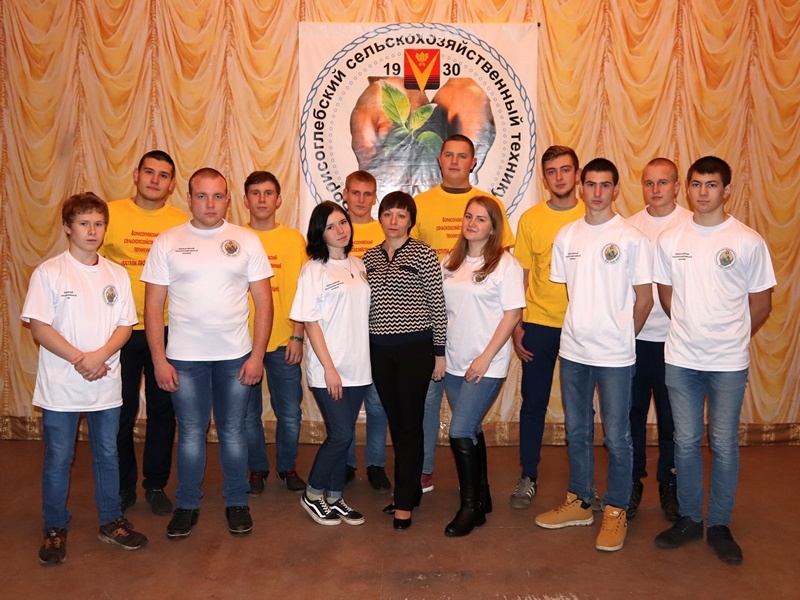 Волонтерское объединение «Забота» ГБПОУ ВО «БСХТ»Литература Статистика.  Госкомстат, Росстат и государственные службы статистики РФ, 1999-2015. Молодежный информационный портал Ярославской области: [сайт]. / ГУ ЯО «Ярославский областной молодежный информационный центр». – Ярославль, 2015. 